                                                                                                                شماره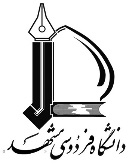            دانشکده دامپزشکی                                                                              تاریخاستاد محترم جناب آقای/ سرکار خانم .........................................            با اهداء سلام و تحیت، خواهشمند است موافقت خود را در خصوص پذیرش سمینار               اینجانب .............................................. به شماره دانشجویی .................................... تحت عنوان: ............................................................................................................................................................................................................          را به استحضار رییس محترم بخش برسانید.                                                                                         امضاء و تاریخ دانشجورییس محترم بخش ...................................................با سلام و تحیت، ضمن تایید درخواست دانشجو متمنی است جهت استحضار به مدیر محترم گروه ارسال گردد.                                                                                          نام و امضاء استادمدیر محترم گروه آموزشی ............................. دانشکده .......................با سلام با توجه به موافقت استاد سمینار با اخذ واحد آقای/ خانم ........................................... به شماره دانشجویی ..................................... در نیمسال .......... سال تحصیلی ............... موافقت نماید.                                                                                     امضاء رییس بخش گروه رییس محترم اداره خدمات آموزشی و دانشجویی دانشکدهبا سلام بدینوسیله سمینار مذکور با عنوان یاد شده مورد تایید می باشد.                                                                                         امضاء مدیر گروه یادآوری: چنانچه دانشجو نتواند یک نیمسال پس از نیمسال اخذ واحد سمینار، نمره خود را به اداره آموزش تحویل دهد در صورت بروز هرگونه مشکل آموزشی به عهده دانشجو می باشد.